 CURRICULUM –VITAE                                                            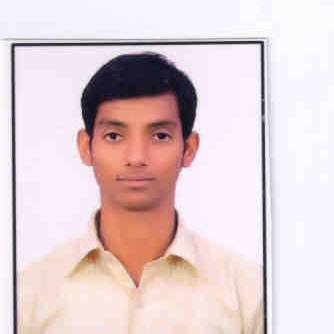 Sajjad	Email ID               : sajjad.325164@2freemail.com Visa Status       :  Employment Visa  CAREER OBJECTIVEIn search of a challenging position of civil engineering where I can work with diversified and creative projects with a progressive and dynamic organization providing a mutually beneficial environment so that to make me efficient and productive.PROFESSIONAL QUALIFICATION:  Diploma in Civil Engineering from F/O Baba Saheb Ambedkar Polytechnic affiliated to The Institution of Civil Engineers (India) successfully completed Diploma in June 2014Summer training from JAYPEE Associates as trainee Engineer from May-2013 to Nov 2013 (Real estate Building)Summary of Experience& responsibility: I have total 2 years 8 months experience asGiven–Currently working as civil site engineer with (sub contractor) BIN SAIFAN BLD CONS CONT L L C(Etisalat network) from 1st  Nov 2016 to till date.Six months working experience as civil site engineer with (contractor) MEENA COSTRUCTIONS AND INTERIORS PVT LTD (private residential villa) from 4th Apr to 4th  Oct 2016 .One year one month working experience as civil site engineer with (consultant) ELEGANT DESIGN SOLUTIONS PVT LTD (private residential villa) from26th Nov 2014 to 26th Dec 2015 .One year one month working experience  as Junior Engineer  with (contractor)Bhyana Builders Pvt Ltd (high rise building) from 22thOct  2013 to 20th Nov.2014 in Delhi. Preparation of D.P.R (Daily Progress Report) and D.L.R (Daily Labor Report) checking of columns, beam and slabs dimensions & reinforcement.Familiar with the checklist of cement, sand, bricks, concrete etc.  Reading of site drawing as schematic & Working DrawingEstimation of quantities of concrete and steel and preparing the sub-contractor bill also.Good coordination with foremen, labor Sub-contractor, suppliers, consultants, client and our superiors as well as.seen other activities like rock anchorage, water proofing, and brick work of superstructure.  . Execution of Pile foundation work.Preparation of Daily Progress Report.Execution of Site work.Supervision of all actual activities at site. scheduling of manpower, material, equipment & activities for actual daily needs on Construction sites.Academic Qualification 10th passed from B.S.E.B. BoardTechnical Skills: MS office (Word, Power point, Excel) Auto cad Working experience in Windows ( XP, Vista, 7) Personnel Details: Marital Status: Unmarried Date of Birth: 01/04/ 1994Sex: Male Nationality: Indian Language Known: English, Hindi Driving License: Valid (Indian) Passport: Valid (Indian) Declaration I believe & have confident that I exhibit maturity, and stability, and I am eager to make a positive contribution for the parallel growth of your organization & my own career graph. I hereby declare that the above mentioned information is correct to the best of my knowledge and I bear the responsibility for the correctness of the above mentioned particulars. 